TOFTVEIEN BARNEHAGE 30 ÅR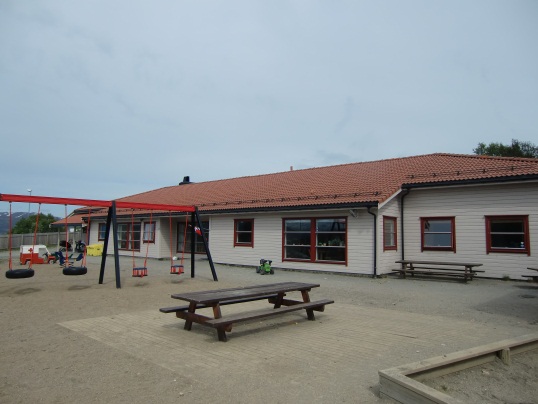 Til foreldre, barn, søsken, besteforeldre, tanter, onkler og andre som har tilknytning til barnehagen😊Dere inviteres herved til jubileumsfest i Toftveien barnehage fredag 26. august kl. 14.00 – 17.00.Se vedlagte program.Vi håper dere har mulighet for å komme!Med vennlig hilsen alle store og små i Toftveien barnehage